МУНИЦИПАЛЬНОЕ ОБРАЗОВАНИЕ ГОРОД НОЯБРЬСКМУНИЦИПАЛЬНОЕ АВТОНОМНОЕ ДОШКОЛЬНОЕ ОБРАЗОВАТЕЛЬНОЕ УЧРЕЖДЕНИЕ   «СИНЕГЛАЗКА»МУНИЦИПАЛЬНОГО ОБРАЗОВАНИЯ ГОРОД НОЯБРЬСК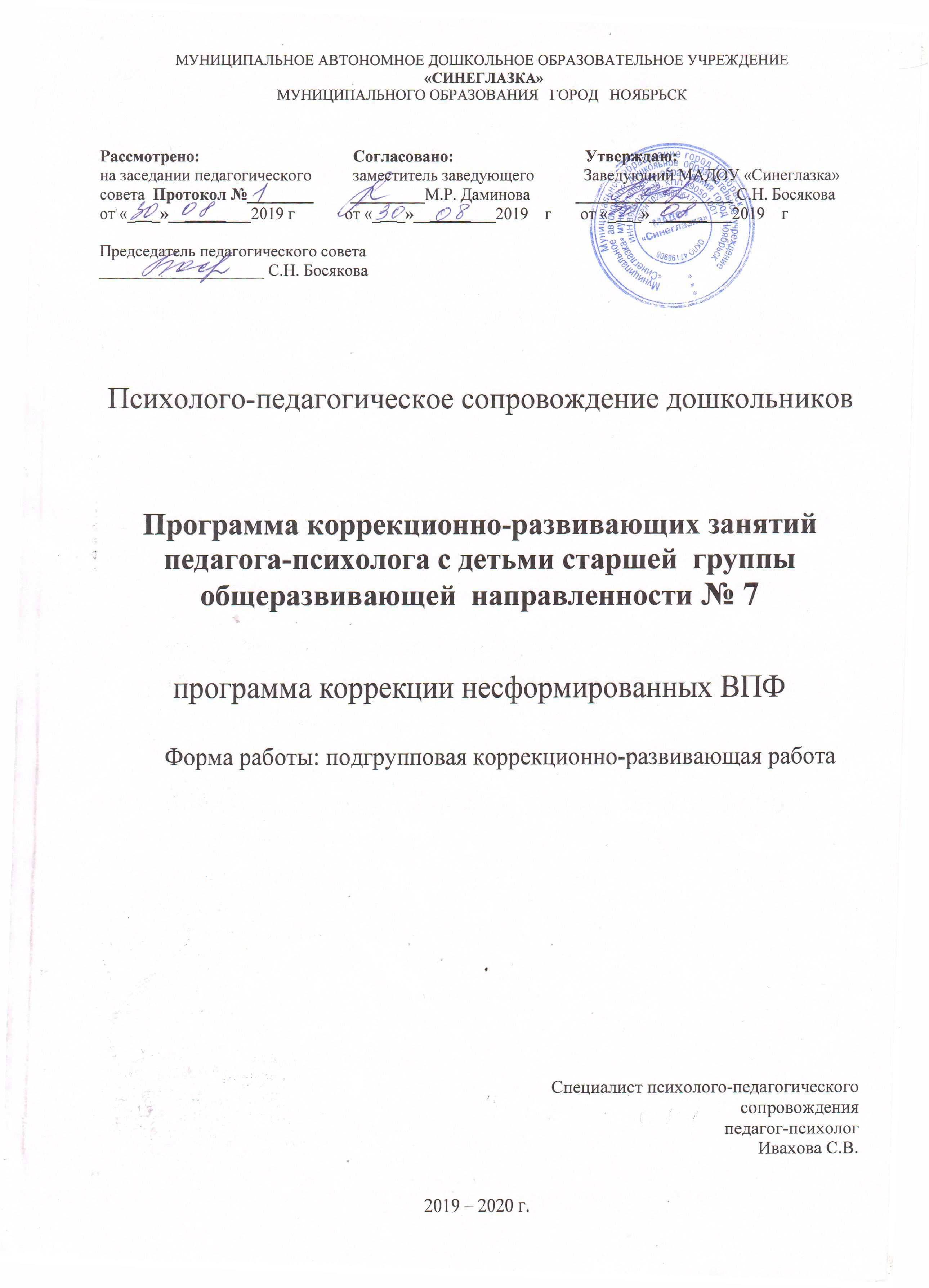 Рабочая программапо образовательному  компоненту «Аппликация» образовательной области «Художественно- эстетическое развитие»для  детей подготовительной группы общеразвивающей  направленности1 компонент непрерывной образовательной деятельности в неделю,36 компонентов непрерывной образовательной деятельности в годСоставители: воспитатели МАДОУ «Синеглазка»2019– 2020 учебный годСодержаниеЦелевой раздел.Пояснительная записка.Рабочая программа по компоненту «Аппликация» образовательной области «Художественно-эстетическое развитие» для подготовительной группы общеразвивающей направленности составлена в соответствии с основной образовательной программой дошкольного образования. Рабочая программа является нормативным документом, в котором представлены основные знания и умения, подлежащие усвоению в процессе художественно-эстетического развития, в котором определены наиболее оптимальные и эффективные для детей подготовительной  группы.  Рабочая программа ориентирована на использование учебно-методического комплекта:Комарова Т.С. «Изобразительная деятельность в детском саду» подготовительная к школе группа. М.: МОЗАИКА-СИНТЕЗ, 2014г.2. Лыкова И.А.  Изобразительная деятельность в детском саду. Подготовительная к школе группа (планирование, конспекты, методические рекомендации) -М.: Сфера, 2009г.;      3.Занятия изобразительной деятельности. Коллективное творчество / под ред. А.А. Грибовской. – М.: ТЦ Сфера, 2010. Принцип отбора основного и дополнительного содержания связаны с преемственностью целей дошкольного образования при переходе от одной возрастной группы к другой, логикой внутрипредметных связей, а также с возрастными и индивидуальными особенностями развития  детей 5-6 лет.Количество непрерывной образовательной деятельностиСопутствующими формами  образовательной деятельности    по образовательному компоненту «Аппликация» образовательной области «Художественно–эстетическое развитие» для подготовительной группы общеразвивающей направленности являются: -игра;-экскурсии  (целевые, тематические);-наблюдения;-беседа;	-чтение художественной литературы;-рассказ воспитателя;-продуктивная деятельность;-театрализованная деятельность;-настольно-печатные игры и упражнения;-отгадывание загадок, разбор путаниц;-реалистические рассказы из опыта воспитателей;-чтение авторских сказок.Целью образовательной деятельности по образовательному компоненту «Аппликация» образовательной области «Художественно–эстетическое развитие» является:- формирование эстетического отношения к предметам и явлениям окружающего мира, произведениям искусства, к художественно-творческой деятельности, формирование у детей устойчивого интереса к изобразительной деятельностиЗадачи по основной программе:- Продолжать учить создавать предметные и сюжетные изображения с натуры и по представлению: развивать чувство композиции (учить красиво располагать фигуры на листе бумаги формата, соответствующего пропорциям изображаемых предметов).- Развивать умение составлять узоры и декоративные композиции из геометрических и растительных элементов на листах бумаги разной формы; изображать птиц, животных по замыслу детей и по мотивам народного искусства.- Закреплять приемы вырезания симметричных предметов из бумаги, сложенной вдвое; несколько предметов или их частей из бумаги, сложенной гармошкой.- При создании образов поощрять применение разных приемов вырезания, обрывания бумаги, наклеивания  изображений (намазывая их клеем полностью или частично, создавая иллюзию передачи объема); учить мозаичному способу изображения с предварительным легким обозначением карандашом формы частей и деталей картинки. Продолжать развивать чувство цвета, колорита, композиции. Поощрять проявления творчества.В части, формируемой участниками образовательных отношений: содержание образовательного компонента «Рисование» дополнено парциальной программой «Цветные ладошки» под редакцией Лыковой И.А. и направлена на решение задач: инициировать самостоятельный выбор детьми разных способов создания выразительного образа (обрывание, выщипывание или сминание бумажной формы для передачи фактуры, вырезание симметричное, силуэтное, модульная аппликация, свободное сочетание разных техник); совершенствовать содержание и технику прорезного декора (новогодние игрушки и украшения, эмблемы, символы, гербы, экслибрисы), познакомить с ленточным способом вырезания для получения многофигурных симметричных изображений (зайчики пляшут, хоровод ёлочек, грибная полянка); показать способ вырезания из бумаги, сложенной несколько раз по диагонали (снежинки, цветы, звёздочки); познакомить с новыми видами аппликации из ткани, природного материала (осенних листьев, цветочных лепестков, семян, соломки, бересты)Задачи по национально региональному компоненту. Помочь детям ощутить и сознать свою принадлежность к своей «малой» Родине, своему дому, воспринимая всю полноту ближайшего окружения, усваивая при этом общечеловеческие и национальные ценности в духовном, материальном и морально-эстетическом плане.Задачи по обновлению содержания образованияФормировать психосоматические процессы активизирующие речь детей через развитие ручной умелости, скоординированности работы в процессе выполнения аппликации. Продолжать совершенствовать умения детей рассматривать работы  (аппликации) и составлять  небольшой рассказ из 2-3 предложений отдельных работ или коллективных композиций; побуждать придумывать варианты рассказа.Аппликация и прикладное творчество:- Совершенствовать умение работать с бумагой, сгибать лист в четверо, работать по готовой выкройке. Закреплять умение создавать из бумаги объемные фигуры. - Закреплять умение детей делать поделки сувениры из природного материала. - Формировать умения создавать игрушки для сюжетно  - ролевых игр.Новизна рабочей программы заключается в использовании мультимедийных и информационно- коммуникативных технологий, технологий развивающего образования, технологий проектирования.Отличительной особенностью рабочей программы является включение разнообразных нетрадиционных техник изобразительного искусства, которые развивают и совершенствуют способности, в занимательной игровой форме развивают активность и самостоятельность детей, вызывают стремление создавать что-то полезное.Обоснование внесенных изменений связаны с учетом возрастных возможностей и индивидуальных траекторий развития детей.Использование национально регионального компонентаРабочая программа предусматривает использование методов и  приемов обучения воспитанников в рамках национально-регионального компонента (далее НРК).Ознакомление детей с родной природой, культурным наследием: декоративно-прикладным искусством, художественно-ремесленными традициями, языком, обрядами, фольклором, народными играми и др. помогает детям ощутить и сознать свою принадлежность к своей «малой» Родине, к своему дому, воспринимать всю полноту ближайшего окружения, усваивать при этом общечеловеческие и национальные ценности в духовном, материальном и морально-эстетическом плане. НРК реализуется через принцип этнокультурной соотнесенности, то есть приобщение  детей к быту ненецкого и хантыйского народов, его традициям и культуре. НРК будет реализовываться, в темах: «Цветы в вазе», «Белка под елью», «Новые дома на нашей улице», «Рыбки в аквариуме», «Домик в деревне».Особенность организации образовательного процесса образовательного компонента «Аппликация» образовательной области «Художественно–эстетическое развитие» заключается в комплексно- тематическом принципе с ведущей  игровой деятельностью. Содержание программы позволят  в занимательной игровой форме развивать активность и самостоятельность детей, вызывать стремление создавать что-то полезное для других, порадовать детей и взрослых, учить сравнивать предметы.Особенность организации образовательного процесса заключается в использовании инновационных педагогических образовательных технологий: - ИКТ;- здоровье сбережение;- ТРИЗ;-личностно-ориентированные технологии.-технология проектирования.Программа предусматривает использование музыкального сопровождения, просмотр видео, иллюстраций, предметов декоративно-прикладного искусства, прослушивание литературного материала, дидактические и художественно-развивающие игры. Предпочтительными формами организации образовательного процесса является непрерывная образовательная деятельность, проводимая в игровой форме:- рассматривание иллюстраций;- решение проблемных ситуаций;- создание макетов, коллекций и их оформление;- обсуждение (произведений искусства, средств выразительности и др.);- проектная деятельность.Вариативность проведения педагогической диагностикиОценка индивидуального развития детей проводится 2 раза в год (сентябрь, май) путем наблюдений, бесед, экспертных оценок и выполнения практических диагностических заданий в ходе непрерывной образовательной деятельности. Она обеспечивает возможность оценки динамики достижения детей. Получаемая в ходе мониторинга информация, является основанием для прогнозирования деятельности.       Целевые ориентиры и требования к результатам освоения рабочей программы по образовательному компоненту «Аппликация» образовательной области «Художественно–эстетическое развитие» для детей подготовительной группы общеразвивающей направленности К концу учебного года ребенок:- Знает разные виды изобразительного искусства: живопись, декоративно — прикладное и народное искусство, графику, скульптуру.- Знает приемы вырезания симметричных предметов из бумаги, сложенной вдвое, сложенной гармошкой.- Умеет высказывать эстетические суждения о произведениях искусства.- Умеет создавать изображения различных предметов, используя бумагу разной фактуры и усвоенные способы вырезания и обрывания.- Умеет создавать сюжетные и декоративные композиции.- Имеет представления об основных выразительных средствах.- Имеет представление о создании  сюжетной и декоративной композиции.- Использует разнообразные способы создания изображения в рисовании, лепке, аппликацииСодержательный раздел.Тематический план.В тематическом плане представлена последовательность изучения разделов рабочей программы, непрерывная образовательная деятельность распределена по разделам и темам из расчета максимальной учебной  нагрузки. Тематический план составлен на весь срок освоения образовательного компонента «Аппликация» образовательной области «Художественно–эстетическое развитие»  для подготовительной группы общеразвивающей направленности.Содержание работы по освоению образовательного компонента «Аппликация» образовательной области «Художественно–эстетическое развитие»  для детей подготовительной группы общеразвивающей направленностиСпособы проверки  освоения содержания образовательного компонента «Аппликация» образовательной области «Художественно–эстетическое развитие»  для подготовительной группы общеразвивающей направленностиОценка индивидуального развития детей подготовительной группы по образовательному компоненту «Аппликация»  образовательной области «Художественно–эстетическое развитие» проводится  с целью выявления результативности образовательного процесса, лежащего в основе планирования педагогического проектирования, определение наличия условий для развития  воспитанника в соответствии с его возрастными особенностями,  возможностями и индивидуальными склонностями в форме педагогической диагностики с использованием диагностического материала. Критерии оценки индивидуального развития детей по образовательному компоненту «Аппликация» образовательной области «Художественно – эстетическое развитие»2 БАЛЛА – (частично) – проявляющая характеристика является устойчиво сформированной, не зависит от особенностей ситуации, присутствия или отсутствия взрослого, других детей, настроения ребенка, успешности или не успешности от предыдущей деятельности.- Ребенок умеет создавать предметные и сюжетные изображения с натуры и по представлению: развивает чувство композиции (красиво располагает фигуры на листе бумаги формата, соответствующих пропорциям изображаемых предметов).- Умеет составлять узоры и декоративные композиции из геометрических и растительных элементов на листах бумаги разной формы; изображать птиц, животных по мотивам народного искусства.- Использует разные приемы вырезания, обрывания бумаги, наклеивания изображений(намазывая их клеем полностью и частично, создает иллюзию передачи объема);1 БАЛЛ – (иногда) – характеристика предполагает периодическое появление, зависящее от особенностей ситуации, наличия контроля со стороны взрослого, настроения ребенка и т. д.- Ребенок частично создает предметные и сюжетные изображения с натуры и попредставлению: не использует чувство композиции (некрасиво располагает фигуры на листе бумаги формата, несоответствующих пропорциям изображаемых предметов).- Не в полном объеме составляет узоры и декоративные композиции из геометрических  и растительных элементов на листах бумаги разной формы; при изображении птиц, животных по мотивам народного искусства.- Допускает небольшие ошибки в разных приемах вырезания, обрывания бумаги, наклеивания изображений (намазывая их клеем полностью и частично, создает иллюзию передачи объема).- Ребенку необходима незначительная поддержка и стимуляция деятельности со стороны воспитателя.0 БАЛЛОВ - (крайне редко) – данная характеристика не сформирована, а ее появление носит случайный характер.- Ребенок не создает предметные и сюжетные изображения с натуры и по представлению: не использует чувство композиции (некрасиво располагает фигуры на листе бумаги формата, несоответствующих пропорциям изображаемых предметов).- Не умеет составлять узоры и декоративные композиции из геометрических и растительных элементов на листах бумаги разной формы; при изображении птиц, животных по мотивам народного искусства.- Не владеет разными приемами вырезания, обрывания бумаги, наклеивания изображений(намазывая их клеем полностью и частично, создает иллюзию передачи объема); Ребенку необходима постоянная поддержка и стимуляция деятельности со стороны воспитателяПротокол оценки индивидуального развития детей подготовительной группы общеразвивающей  направленности по образовательному компоненту «Аппликация» образовательной области «Художественно – эстетическое развитие» Группа № __________                                                                                                                          Дата проведения диагностики:_________________20_____г                                        Дата проведения диагностики:_________________20_____гКто проводил: воспитатель _____________________ /_________________/, воспитатель _______________________ /________________/                                                                                    Ф.И.О. роспись                                                                               Ф.И.О. росписьВывод:_______________________________________________________________________________________________________________________________________________________________________________________________________________________________________________________________________________________________________________________________________________________________________________________________ Календарно- тематическое планирование по образовательному компоненту «Аппликация» образовательной области «Художественно – эстетическое развитие» для подготовительной группы общеразвивающей  направленностиОрганизационный раздел.3.1 Программно-методическое обеспечение. Учебно-наглядные пособия:- плакаты;- фотографии;- открытки.Оборудование:- цветная бумага;- клей ПВА;- клей карандаш;- гофрированная бумага;- ножницы;- цветной картон;- белый картон;- бархатная бумага;- фольга.Список литературы.Основная:Комарова Т. С. «Изобразительная деятельность в детском саду» подготовительная к школе группа. М.: МОЗАИКА-СИНТЕЗ, 2014г.Вспомогательная:1. Занятия изобразительной деятельности. Коллективное творчество / под ред. Грибовской А.А. – М.: ТЦ Сфера, 2010.2. Серия: «Хохломская роспись» М.: Мозаика – Синтез, 2006.3. Серия: «Городецкая роспись» М.: Мозаика – Синтез, 2006 .I.Целевой раздел…………………………………………………………………31.1Пояснительная записка………………………………………………………...31.2Цели и задачи программы……………………………......................................31.3Целевые ориентиры и требования к результатам освоения рабочей программы по образовательному компоненту «Аппликация» образовательной области «Художественно–эстетическое развитие» для детей подготовительной группы общеразвивающей направленности ……..5II.Содержательный раздел………………………………………………………..52.1Тематический план……………………………………………………………..52.2.Содержание работы по освоению образовательного компонента «Аппликация» образовательной области «Художественно-эстетическое развитие» для детей подготовительной группы общеразвивающей направленности………………………………………………………………….62.3Способы проверки освоения содержания образовательного компонента «Аппликация» образовательной области «Художественно-эстетическое развитие» детей подготовительной группы общеразвивающей направленности…………………………………………………………………82.4Календарно - тематическое планирование…………………………………...11III.Организационный раздел………………………………………………………163.1Программно-методическое обеспечение……………………………………..16IV.Список литературы…………………………………………………………….16Общеев неделюДлительность (мин.)18130№Тема Количество  НОД 1. Оценка индивидуального развития детей12.Осенний ковер13.Животный мир Африки14.Ваза с фруктами, ветками и цветами15.Домик в деревне16.Праздничный хоровод17.Рыбки в аквариуме18.Вырежи и наклей любую игрушку19.Царевна лягушка110.Цветы в вазе.111.Корабли на рейд112.По замыслу113.Поздравительная открытка для мамы114.Новые дома на нашей улице115.Радужный хоровод116.Полет на луну117. Белка под елью118. Оценка индивидуального развития детей.                                                      1Итого:18 №Раздел/ ТемаСодержаниеТребование к овладению необходимыми знаниями и умениями1.Оценка индивидуального развития детей                                                     Оценка индивидуального развития детей                                                     2.Осенний коверЗакреплять умение работать с ножницами. Упражнять в вырезывании простых предметов из бумаги, сложенной вдвое. Развивать умение красиво подбирать цвета. Развивать чувство цвета, композиции. Учить оценивать свою работу и работы других детей по цветовому и композиционному решению.Умеет работать ножницами, вырезает простые  предметы из бумаги, подбирает цвета, оценивает свою работу.3.Животный мир Африки Учить вырезать из цветной бумаги животных жарких стран, элементы африканского пейзажа; учить располагать элементы композиции на большом листе, делать композицию красочной, колоритной; развивать эстетический вкус.Вырезает из цветной бумаги животных, жарких стран. Умеет распознавать элементы композиции.4Ваза с фруктами, ветками и цветамиЗакреплять умение детей вырезывать симметричные предметы из бумаги, сложенной вдвое. Развивать зрительный контроль  за действиями рук. Учить красиво располагать изображение на листе, искать лучший вариант, подбирать изображения по цвету. Воспитывать художественный вкус.Вырезает симметричные предметы из бумаги, располагает изображение на листе, подбирает изображение по цвету. 5Домик в деревнеУчить создавать коллективную картину, объединяя части общей композиции; изображать предметы окружающего мира из геометрических форм; развивать творчество,фантазию; воспитывать любовь к Родине, деревне и ее обитателям.Владеет созданием коллективной картины, изображает предметы окружающего мира из геометрических форм.6Праздничный хороводУчить детей составлять из деталей аппликации изображение человека, находить место своей работе среди других. Учить при наклеивании фигур на общий лист подбирать удачно сочетающиеся по цвету изображения. Развивать чувство композиции, цвета.Умеет составлять из деталей изображение человека, наклеивает фигуры на общий лист.7Рыбки в аквариумеУчить детей вырезывать на глаз силуэты простых по форме предметов. Развивать координацию движений руки и глаза. Учить предварительно заготавливать отрезки бумаги нужной величины для вырезывания изображений. Приучать добираться отчетливой формы. Развивать чувство композиции.Умеет вырезать на глаз силуэты по форме, заготавливает отрезки бумаги нужной величины.8Вырежи и наклей любую игрушку Закреплять умение вырезывать и наклеивать изображения знакомых предметов, соразмерять размер изображения с величиной листа, красиво располагать изображение на листе бумаги. Воспитывать вкус при подборе хорошо сочетающихся цветов бумаги для составления изображения. Совершенствовать координацию движений рук. Развивать воображение, творчество.Вырезает и наклеивает изображения знакомых предметов с величиной листа.9Царевна лягушкаФормировать эстетический вкус, развивать воображение, творчество, образные представления. Учить задумывать содержание своей работы; отражать впечатления, полученные во время чтения и рассматривания иллюстраций к сказкам. Закреплять навыки вырезывания деталей различными способами, вызывать потребность дополнять основное изображение деталями. Совершенствовать умение работать различными материалами.Умеет воображать образные представления; Имеет навыки вырезания деталей разными способами  и с разными материалами.10Белка по ельюУчить детей задумывать содержание аппликации, подбирать бумагу нужного цвета, использовать усвоенные приемы вырезывания, красиво располагать изображение на листебумаги. Развивать творчество.Умеет подбирать бумагу нужного цвета, использует приемы вырезания и располагает на листе.11Корабли на рейдЗакреплять умение детей создавать коллективную композицию. Упражнять в вырезывании и составлении изображения предмета, передавая основную форму и детали. Воспитывать желание принимать участие в общей работе.Владеет передачей изображения форм деталей, создает коллективную композицию.12 Цветы в вазе.Учить самостоятельно отбирать содержание своей работы и выполнять замысел, используя ранее усвоенные навыки и умения. Закреплять разные приемы вырезывания. Воспитывать творческую аккуратность, самостоятельность.Развивать воображение.Умеет самостоятельно отбирать содержание своей работы и выполнять замысел.13Поздравительнаяоткрытка для мамыУчить детей придумывать содержание поздравительной открытки и осуществлять замысел, привлекая полученные ранее умения и навыки. Развивать чувство цвета, творческиеспособности.Умеет придумывать содержание поздравительной открытки.14Новые дома на нашей улицеУчить детей создавать несложную композицию: по-разному располагать на пространстве листа изображения домов, дополнительные предметы. Закреплять приемы вырезывания и наклеивания, умение подбирать цвета для композиции. Развивать творчество, эстетическое восприятиеУмеет создавать несложную композицию, располагает на пространстве листа изображения домов, владеет приемами вырезания и наклеивания.15Радужный хороводУчить детей вырезывать несколько симметричных предметов из бумаги, сложенной гармошкой и еще пополам. Развивать зрительный контроль за движением рук, координацию движений. Закреплять знание цветов спектра и их последовательность. Развивать координационные умения.Умеет вырезать несколько симметричных предметов из бумаги.16Полет на лунуУчить передавать форму ракеты, применяя прием вырезывания из бумаги, сложенной вдвое, чтобы правая и левая стороны изображения получились одинаковыми;располагать ракету на листе так, чтобы было понятно, куда она летит. Учить вырезывать фигуры людей в скафандрах из бумаги, сложенной вдвое. Закреплять умение дополнять картинку подходящими по смыслу предметами. Развивать чувство композиции, воображение.Умеет передавать форму ракеты применяя приемы вырезания из бумаги, сложенной вдвое, располагает на листе бумаги, вырезает фигуры человека в скафандрах из бумаги, сложенной вдвое.17Цветы в вазеУчить детей передавать в аппликации характерные особенности цветов и листьев: их форму, цвет, величину. Закреплять приемы вырезывания на глаз из бумаги, сложенной вдвое.Владеет передачей в аппликации цвета, формы, величины, вырезает на глаз.18Оценка индивидуального развития детей.                                                      Учить детей составлять композицию по мотивам сказки. Закреплять умение вырезывать разнообразные предметы, используя освоенные ранее приемы. Развивать воображение.Владеет составлением композиции по мотивам сказки, вырезает  предметы, используя освоенные приемы.№п.п№п.пФамилия, имяребенкаПользование ножницамиПользование ножницамиПользование ножницамиНаклеиваниеизображение из несколькихчастейНаклеиваниеизображение из несколькихчастейНарезка бумаги по прямойНарезка бумаги по прямойВырезаниеокруглыхлинийВырезаниеокруглыхлинийВырезаниеиз бумаги,сложеннойвдвоеВырезаниеиз бумаги,сложеннойвдвоеВырезаниеБумаги,сложеннойгармошкойВырезаниеБумаги,сложеннойгармошкойОбрываниеОбрываниеДекоративная аппликацияДекоративная аппликацияДекоративная аппликацияУровеньразвитияребенкаУровеньразвитияребенкаУровеньразвитияребенкаУровеньразвитияребенкаУровеньразвитияребенка№п.п№п.пФамилия, имяребенкаПользование ножницамиПользование ножницамиПользование ножницамиНаклеиваниеизображение из несколькихчастейНаклеиваниеизображение из несколькихчастейНарезка бумаги по прямойНарезка бумаги по прямойВырезаниеокруглыхлинийВырезаниеокруглыхлинийВырезаниеиз бумаги,сложеннойвдвоеВырезаниеиз бумаги,сложеннойвдвоеВырезаниеБумаги,сложеннойгармошкойВырезаниеБумаги,сложеннойгармошкойОбрываниеОбрываниеДекоративная аппликацияДекоративная аппликацияДекоративная аппликацияНачалоНачалоНачалоКонец Конец 1.1.2.2.3.3.4.4.5.5.6.6.7.7.8.8.9.9.10.10.11.11.12.12.13.13.14.14.15.15.16.16.17.17.18.18.19.19.20.20.21.21.22.22.23.23.24.МесяцДата по плануДатапо факту№Тема НОДСодержание НОДНРКМатериалСопутствующие формыработыЛитератураСентябрь1Оценка индивидуального развития детейОценка индивидуального развития детейСентябрь2Осенний коверЗакреплять умение работать с ножницами. Упражнять в вырезывании простых предметов из бумаги, сложенной вдвое. Развивать умение красиво подбирать цвета. Развивать чувство цвета, композиции. Учить оценивать свою работу и работы других детей по цветовому и композиционному решению.Рассматривать листья березы, рябины, на севере.Цветная бумага,ножницы, клей.Наблюдение наПрогулках.Т.С. Комарова «Изобразительная деятельность в детском саду» подготовительная к школе группа.Октябрь3Животный мирАфрикиУчить вырезать из цветной бумагиживотных жарких стран, элементы африканского пейзажа; учить располагать элементы композиции на большом листе, делать композицию красочной колоритной; развивать эстетический вкус.Цветная бумага,ножницы, клей.Беседа оживотном мире.Т.С. Комарова «Изобразительная деятельность в детском саду» подготовительная к школе группа.Октябрь4Ваза с фруктами,ветками ицветамиЗакреплять умение детей вырезыватьсимметричные предметы из бумаги,сложенной вдвое. Развивать зрительный контроль за действиями рук. Учить красиво располагать изображение на листе, искать лучший вариант ,подбирать изображения по цвету. Воспитывать художественный вкус.Цветная бумага,ножницы, клей.Беседа оНатюрмортеБеседа онатюрмортеТ.С. Комарова «Изобразительная деятельность в детском саду» подготовительная к школе группа.Ноябрь5Домик в деревнеСовершенствование техники вырезаниясимметричных предметов из бумаги, сложение вдвое, для составления натюрморта в плетеной корзине. Дома  г. Ноябрьска.Жилье нар.севераЦветная бумага,ножницы, клейТ.С. Комарова «Изобразительная деятельность в детском саду» подготовительная к школе группа.Ноябрь6ПраздничныйхороводУчить детей вырезывать на глазсилуэты простых по форме предметов. Развивать координацию движений руки и глаза. Учить предварительно заготавливать отрезки бумаги нужной величины для вырезывания изображений. Приучать добираться отчетливой формы. Развивать чувство композиции.Цветная бумага,ножницы, клейТ.С. Комарова «Изобразительная деятельность в детском саду» подготовительная к школе группа.Декабрь7Рыбки ваквариумеЗакреплять умение вырезывать и наклеивать изображения знакомых предметов, соразмерять размер изображения с величиной листа, красиво располагать изображение на листе бумаги. Воспитывать вкус при подборе хорошо сочетающихся цветов бумаги для составления изображения.Совершенствовать координацию движений рук. Развивать воображение, творчество.Рыбы севераЦветная бумага,ножницы, клей.Т.С. Комарова «Изобразительная деятельность в детском саду» подготовительная к школе группа.Декабрь8Вырежи и наклейлюбую игрушкуФормировать эстетический вкус,развивать воображение, творчество, образные представления. Учить задумывать содержание своей работы; отражать впечатления, полученные во время чтения и рассматривания иллюстраций к сказкам. Закреплять навыки вырезывания деталейразличными способами, вызывать потребность дополнять основное изображение деталями. Совершенствовать умение работать различными материалами.Цветная бумага,ножницы, клей.Т.С. Комарова «Изобразительная деятельность в детском саду» подготовительная к школе группа.    Январь9Царевна лягушкаУчить детей задумывать содержаниеаппликации, подбирать бумагу нужногоцвета, использовать усвоенные приемывырезывания, красиво располагать изображение на листе бумаги. Развивать творчество.Цветная бумага,ножницы, клей.Чтение р.н.с.«Царевналягушка»Т.С. Комарова «Изобразительная деятельность в детском саду» подготовительная к школе группа.Февраль10Корабли на рейдеЗакреплять умение детей создаватьколлективную композицию. Упражнятьв вырезывании и составлении изображения предмета, передавая основную форму и детали. Воспитывать желание принимать участие в общей работе.Цветная бумага,ножницы, клей.Рассматр. иллюстраций.Т.С. Комарова «Изобразительная деятельность в детском саду» подготовительная к школе группа.Февраль11По замыслуУчить самостоятельно отбирать содержание своей работы и выполнять замысел, используя ранее усвоенные навыки и умения. Закреплять разные приемы вырезывания. Воспитывать творческую аккуратность, самостоятельность. Развивать воображение.Цветная бумага,ножницы, клей.Т.С. Комарова «Изобразительная деятельность в детском саду» подготовительная к школе группа.Март12Поздравительная открытка для мамыУчить детей придумывать содержаниепоздравительной открытки и осуществлять замысел, привлекая полученные ранее умения и навыки. Развивать чувство цвета, творческие способности.Цветная бумага,ножницы, клей.БеседаТ.С. Комарова «Изобразительная деятельность в детском саду» подготовительная к школе группа.Март13Новые дома на нашей улице	Учить детей создавать несложную композицию: по-разному располагать на пространстве листа изображения домов, дополнительные предметы. Закреплять приемы вырезывания и наклеивания, умение подбирать цвета для композиции. Развивать творчество, эстетическое восприятие.  Дома города Ноябрьска.Улицы нашего городаЦветная бумага,ножницы, клей.Рассматр.иллюстраций,экскурсия.Т.С. Комарова «Изобразительная деятельность в детском саду» подготовительная к школе группа.Март14РадужныйхороводУчить детей вырезывать несколько симметричных предметов из бумаги,сложенной гармошкой и еще пополам.Развивать зрительный контроль задвижением рук, координацию движений. Закреплять знание цветов спектра и их последовательность. Развивать координационные умения.Цветная бумага,ножницы, клей.Т.С. Комарова «Изобразительная деятельность в детском саду» подготовительная к школе группа.Апрель15Полет на лунуУчить передавать форму ракеты,применяя прием вырезывания из бумаги, сложенной вдвое, чтобы правая и левая стороны изображения получились одинаковыми; располагать ракету на листе так, чтобы было понятно, куда она летит. Учить вырезывать фигуры людей в скафандрах из бумаги, сложенной вдвое. Закреплять умение дополнять картинку подходящими по смыслу предметами. Развивать чувство композиции, воображение.Цветная бумага,ножницы, клей.Беседа окосмосе.Т.С. Комарова «Изобразительная деятельность в детском саду» подготовительная к школе группа.Апрель16Цветы в вазеУчить детей передавать в аппликациихарактерные особенности цветов и листьев: их форму, цвет, величину. Закреплять приемы вырезывания на глаз из бумаги, сложенной вдвое.Цветы севераЦветная бумага,ножницы, клей.Т.С. Комарова «Изобразительная деятельность в детском саду» подготовительная к школе группа.Май17Белка под ельюУчить детей составлять композицию помотивам сказки. Закреплять умениевырезывать разнообразные предметы, используя освоенные ранее приемы.Развивать воображение.ЖивотныесевераЦветная бумага,ножницы, клей.Рассматр.иллюстраций.Т.С. Комарова «Изобразительная деятельность в детском саду» подготовительная к школе группа.Май18Оценка индивидуального развития детейОценка индивидуального развития детей